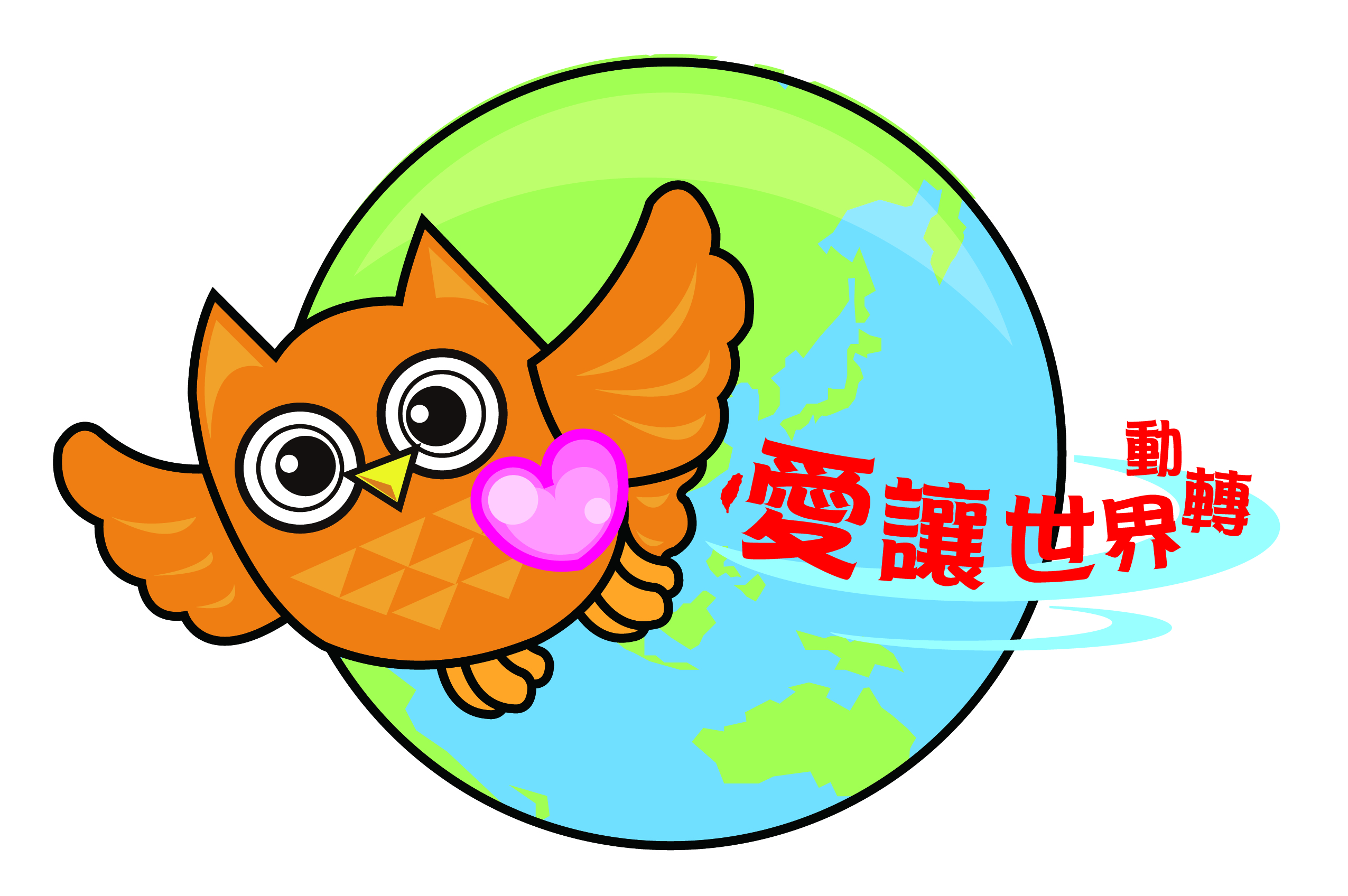 愛讓世界轉動 兒少公益行動成果表格可自行增加頁數及篇幅成果繳件時間：2019年3月1日（五）23：59前，逾期不受理請直接至金車「愛讓世界轉動」網站http://kingcar.org.tw/project/500544上傳成果資料 謝謝團隊名稱景興愛臺隊團隊成員蕭詩穎 周采澤 劉奐甄 張信宜 劉葦萱 蕭宇睿 蔡淳瑩 黃芊若劉品璇 計劃名稱讓愛傳遍國際指導老師朱惠瑜 吳憶禎 楊瓊如 張郁敏S－See The World 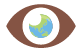 學校展示台灣路竹會到各地義診的活動海報及影片，有個緬甸小女孩因為舌頭血管瘤無法吞嚥差點死掉，還好有路竹會醫生的幫忙才能順利就醫。我們發現很多國家或偏鄉地區醫療資源不足，因此無法享受到與我們相同的資源，有時必須忍受病痛的折磨。S－See The World 學校展示台灣路竹會到各地義診的活動海報及影片，有個緬甸小女孩因為舌頭血管瘤無法吞嚥差點死掉，還好有路竹會醫生的幫忙才能順利就醫。我們發現很多國家或偏鄉地區醫療資源不足，因此無法享受到與我們相同的資源，有時必須忍受病痛的折磨。T－Think 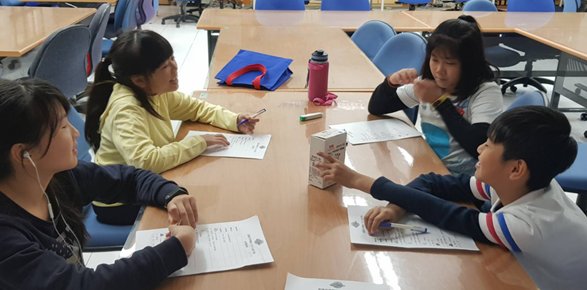 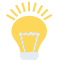 我們希望利用我們的微薄的力量幫助路竹會，使他們能夠運用我們所捐出的錢去幫助更多需要的人。號召同學一起參與發起春聯義賣活動，捐助編鄉醫療。手寫福氣餅乾感謝身邊為我們服務的人T－Think 我們希望利用我們的微薄的力量幫助路竹會，使他們能夠運用我們所捐出的錢去幫助更多需要的人。號召同學一起參與發起春聯義賣活動，捐助編鄉醫療。手寫福氣餅乾感謝身邊為我們服務的人A －Action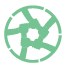 活動一：金豬報喜義賣活動【活動目的】我們將自己寫出的春聯義賣給社區的居民，並將賣春聯所募集到的金錢，捐給台灣路竹會，使他們能夠運用相關醫療資源，將處於痛苦之中的人們救出來。【活動過程】號召同學一起加入義賣行列，並利用午休時間進行春聯創作和練習。(要賣的產品可得好好練習才行喔，不只要練各種字體，組合字，可愛的小豬也要畫的討喜喔，同學們為了這次活動都卯起來加緊練習，期望當天活動可以銷售順利，掙取援金捐助偏鄉醫療)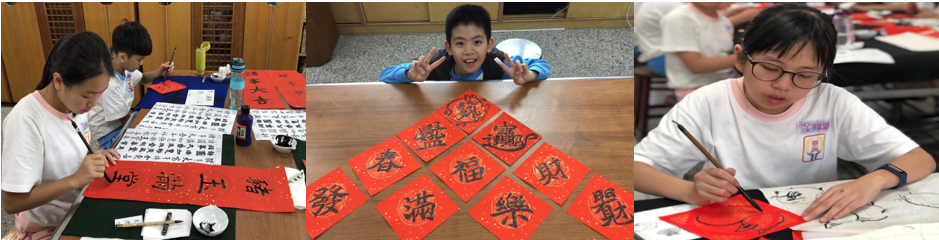 
2.當天活動分為銷售組、定點手寫春聯組還有財務組。銷售組-到社區角落走動義賣，推銷春聯。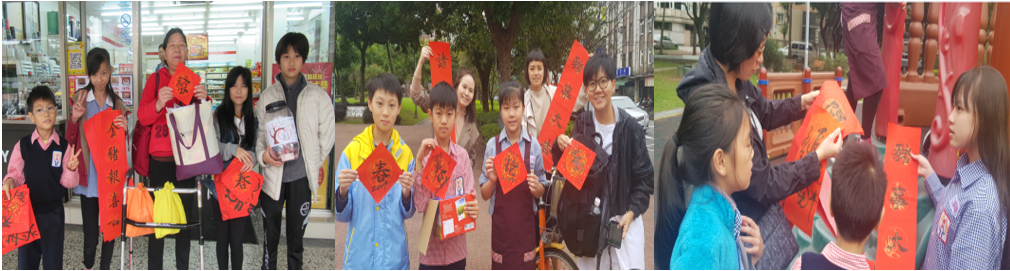 手寫春聯組-定點春聯創作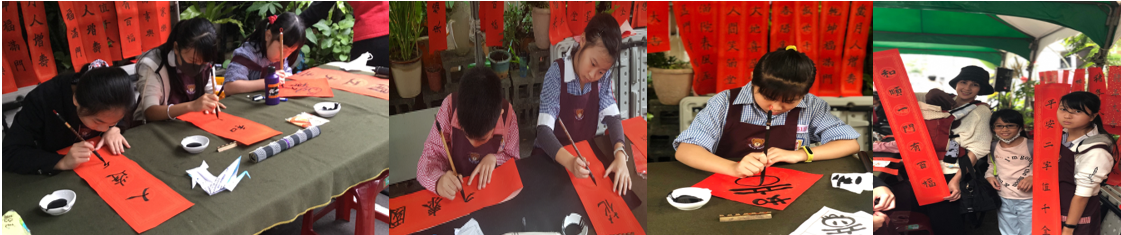 【活動成果】：這次義賣總共募得16225元，太棒了。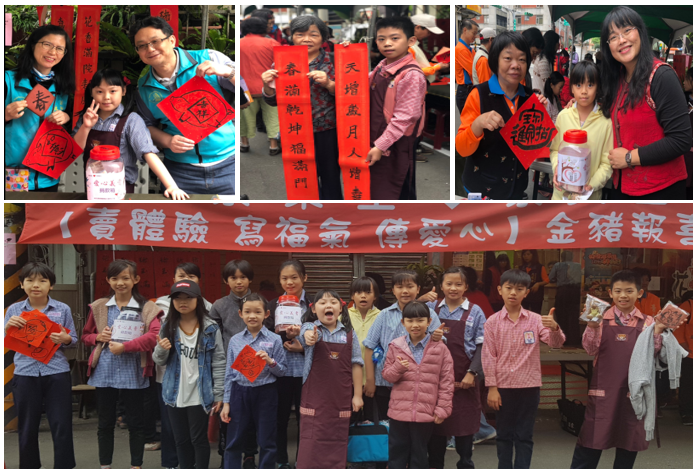 A －Action活動一：金豬報喜義賣活動【活動目的】我們將自己寫出的春聯義賣給社區的居民，並將賣春聯所募集到的金錢，捐給台灣路竹會，使他們能夠運用相關醫療資源，將處於痛苦之中的人們救出來。【活動過程】號召同學一起加入義賣行列，並利用午休時間進行春聯創作和練習。(要賣的產品可得好好練習才行喔，不只要練各種字體，組合字，可愛的小豬也要畫的討喜喔，同學們為了這次活動都卯起來加緊練習，期望當天活動可以銷售順利，掙取援金捐助偏鄉醫療)
2.當天活動分為銷售組、定點手寫春聯組還有財務組。銷售組-到社區角落走動義賣，推銷春聯。手寫春聯組-定點春聯創作【活動成果】：這次義賣總共募得16225元，太棒了。活動二：傳愛傳福氣-致贈福氣餅【活動目的】我們能夠平安順利的長大，除了爸媽照顧外，身邊有很多無名英雄默默努力著，像警察維護安全，消防員隨時救援，感謝他們的辛勞和付出。【活動過程】製作福氣餅運用墨魚汁在餅乾上寫吉祥話，吃餅乾也代表吃福氣。(我們邊寫邊包裝，心中滿滿的感謝也一起包進去)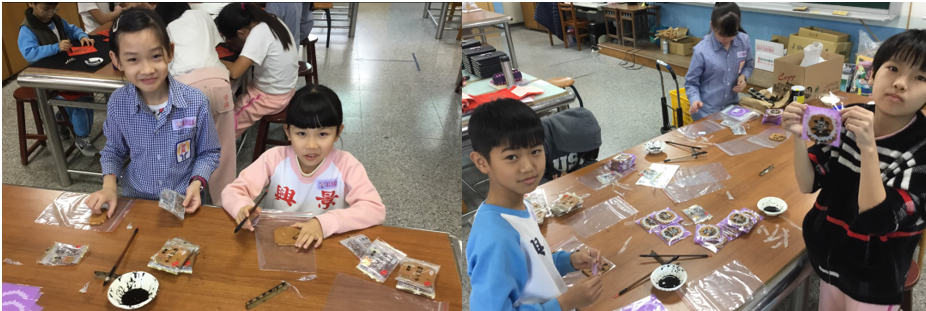 活動二：傳愛傳福氣-致贈福氣餅【活動目的】我們能夠平安順利的長大，除了爸媽照顧外，身邊有很多無名英雄默默努力著，像警察維護安全，消防員隨時救援，感謝他們的辛勞和付出。【活動過程】製作福氣餅運用墨魚汁在餅乾上寫吉祥話，吃餅乾也代表吃福氣。(我們邊寫邊包裝，心中滿滿的感謝也一起包進去)【活動成果】在校長和主任帶領下，我們到警察局和消防局致贈福氣餅，表達我們的祝福和感謝!您們辛苦了。有你們真好。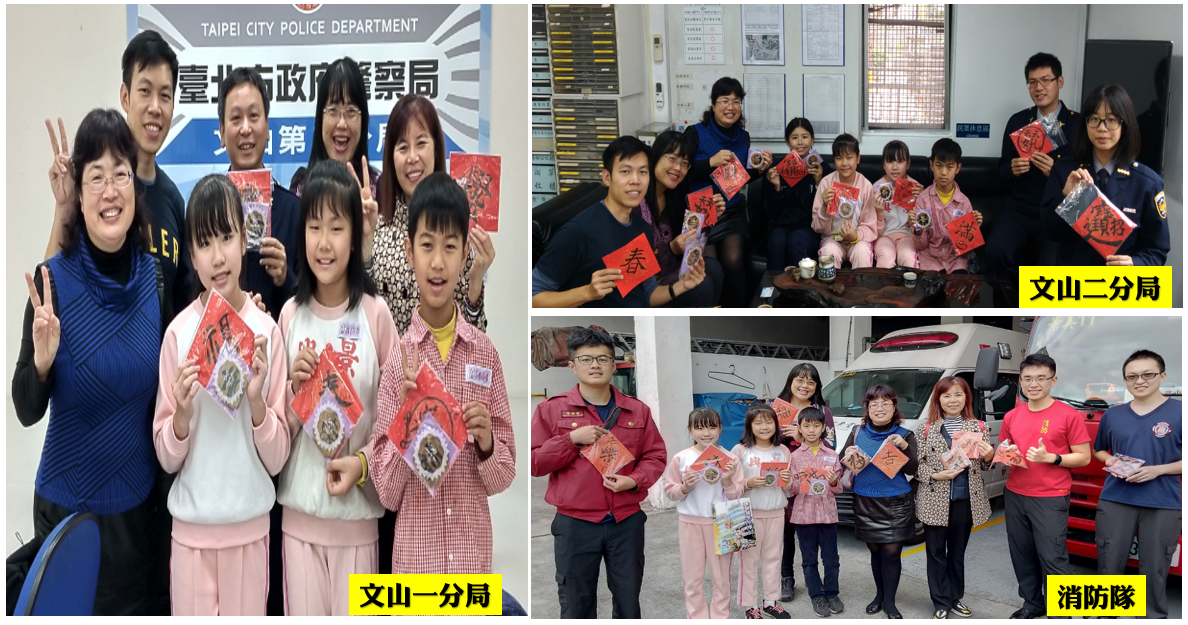 活動三：送福氣到偏鄉【活動目的】學校在寒假將辦理城鄉共學活動，我們也希望把祝福傳遞給他們，雖然原住民文化沒有春節，但也誠摯希望他們一切安好。【活動過程】在活動出發前，我們利用時間先寫好福氣餅。但遇到問題問題一：包裝後，才發現墨魚汁寫的福氣餅乾有保存問題?解決法：墨魚汁要冰，但春聯斗方不能冰會潮濕。原本包裝好一袋一袋的福氣袋，決定重新分裝，讓墨魚汁福氣餅乾冰在冰箱，等到當天在裝袋。問題二：餅乾容易碎裂?解決法：福氣餅乾是圓滿的象徵，可不能碎裂呀。當天是坐火車去，為免震盪或拿取失誤，得找好容易裝著。還好有人家中有大保麗龍盒可以用。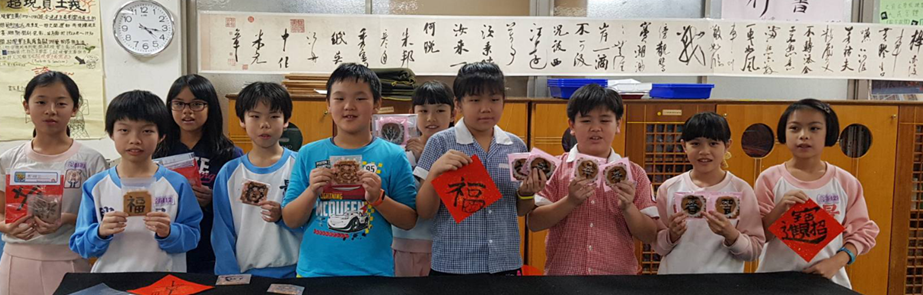 【活動成果】當天很順利的把福氣餅運送到台東，把祝福送給偏鄉的好朋友們。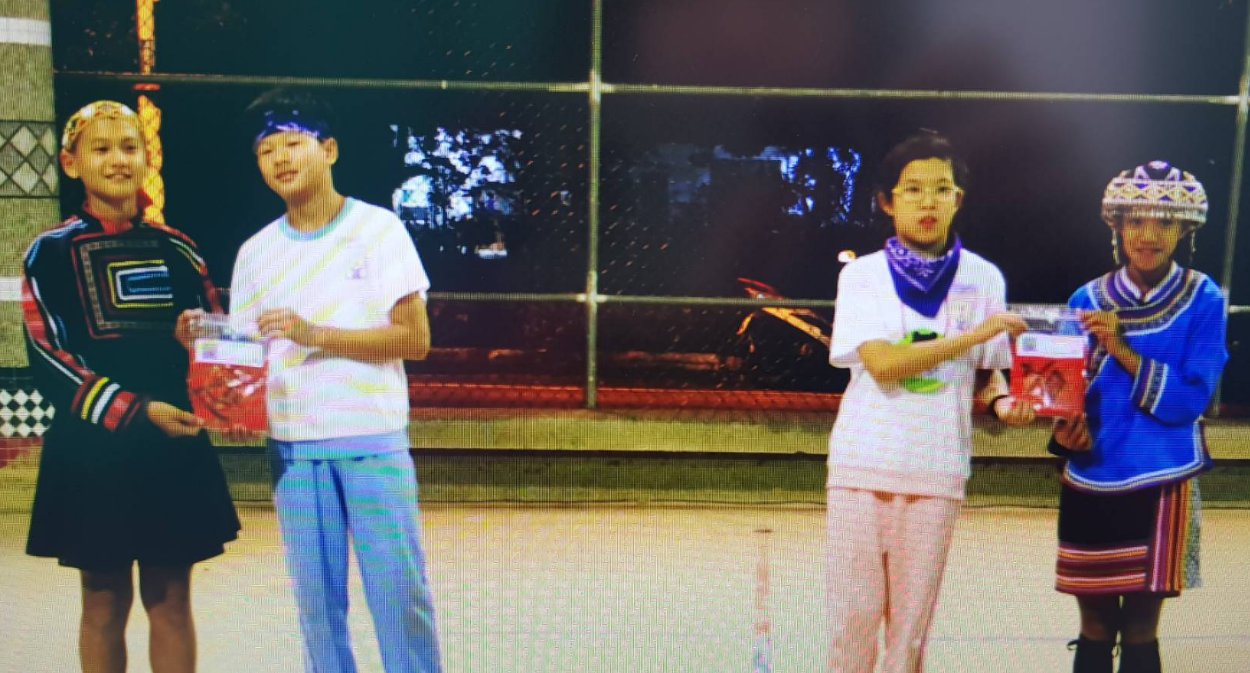 【活動成果】在校長和主任帶領下，我們到警察局和消防局致贈福氣餅，表達我們的祝福和感謝!您們辛苦了。有你們真好。活動三：送福氣到偏鄉【活動目的】學校在寒假將辦理城鄉共學活動，我們也希望把祝福傳遞給他們，雖然原住民文化沒有春節，但也誠摯希望他們一切安好。【活動過程】在活動出發前，我們利用時間先寫好福氣餅。但遇到問題問題一：包裝後，才發現墨魚汁寫的福氣餅乾有保存問題?解決法：墨魚汁要冰，但春聯斗方不能冰會潮濕。原本包裝好一袋一袋的福氣袋，決定重新分裝，讓墨魚汁福氣餅乾冰在冰箱，等到當天在裝袋。問題二：餅乾容易碎裂?解決法：福氣餅乾是圓滿的象徵，可不能碎裂呀。當天是坐火車去，為免震盪或拿取失誤，得找好容易裝著。還好有人家中有大保麗龍盒可以用。【活動成果】當天很順利的把福氣餅運送到台東，把祝福送給偏鄉的好朋友們。 G－Gain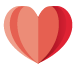 有什麼收穫？助人也是助己能夠用自己的力量去幫助他人，是一件美好的事。不只使自己有成就感，也能將醫療資源奉獻給真正需要的人。一想到他們能夠獲得跟我們相同的醫療服務，就很開心。這次義賣活動感受到社區民眾的熱情幫忙，是很棒的體驗。社區媽媽給我建議，大家都喜歡可愛的豬斗方春聯，比較少貼對聯，可以多這方面的創作。第一次到街頭叫賣有點怕怕的，但為了幫助他們鼓起勇氣，也讓我自己成長，勇敢踏出去。在叫賣的過程中，遇到冷漠的回應，有點難過也有點氣餒，我說服自己沒關係，還是有熱心的人願意幫忙，要再接再厲。日後再持續進行時，怎麼做會更好？要讓更多人意識到偏鄉地區的需要，用更多的途徑幫助飽受病痛圍繞的患者。推動將愛傳到偏鄉地區的計畫， 例如:發動捐助金錢或相關生活用品給慈善團體，藉由團體將資源送到偏鄉地區和獨居老人居住的地方。 G－Gain有什麼收穫？助人也是助己能夠用自己的力量去幫助他人，是一件美好的事。不只使自己有成就感，也能將醫療資源奉獻給真正需要的人。一想到他們能夠獲得跟我們相同的醫療服務，就很開心。這次義賣活動感受到社區民眾的熱情幫忙，是很棒的體驗。社區媽媽給我建議，大家都喜歡可愛的豬斗方春聯，比較少貼對聯，可以多這方面的創作。第一次到街頭叫賣有點怕怕的，但為了幫助他們鼓起勇氣，也讓我自己成長，勇敢踏出去。在叫賣的過程中，遇到冷漠的回應，有點難過也有點氣餒，我說服自己沒關係，還是有熱心的人願意幫忙，要再接再厲。日後再持續進行時，怎麼做會更好？要讓更多人意識到偏鄉地區的需要，用更多的途徑幫助飽受病痛圍繞的患者。推動將愛傳到偏鄉地區的計畫， 例如:發動捐助金錢或相關生活用品給慈善團體，藉由團體將資源送到偏鄉地區和獨居老人居住的地方。 E－E Record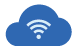 照片和影片，請看附檔社群分享-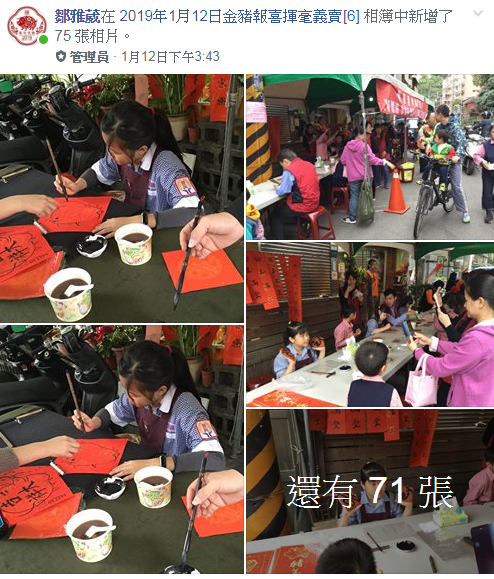 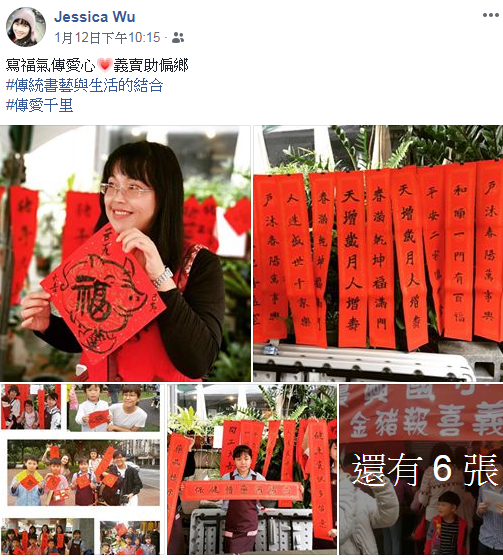 媒體報導
國語日報2019/01/15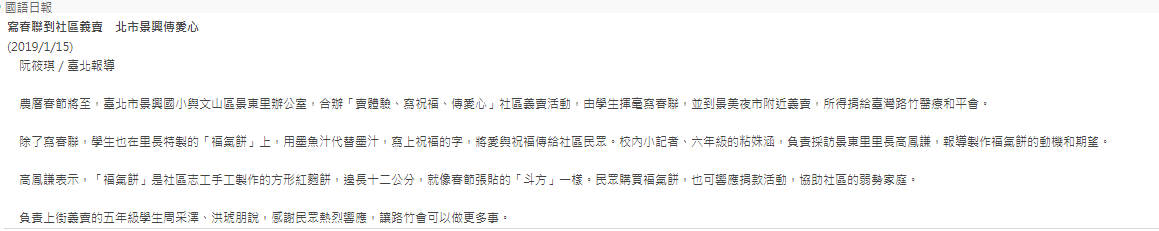 中央日報2019/01/12           中時電子報 2019/01/13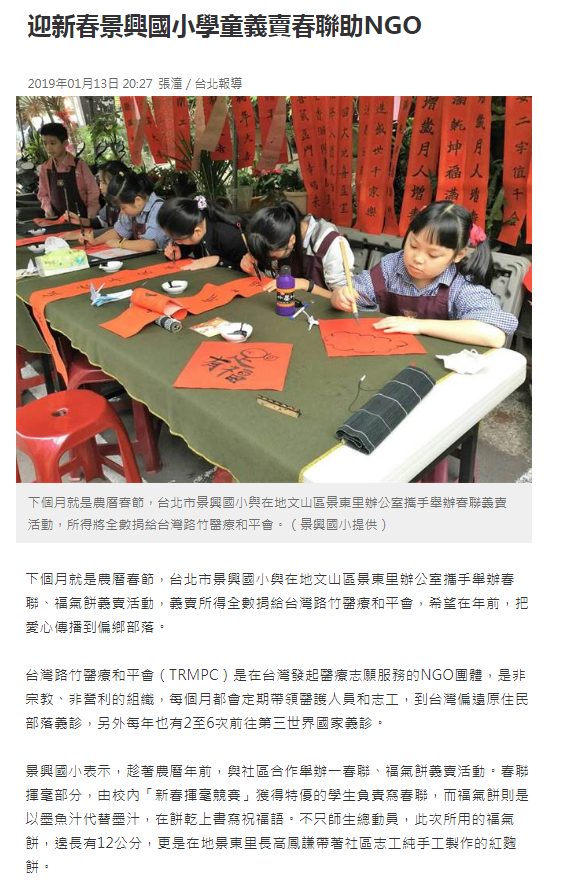 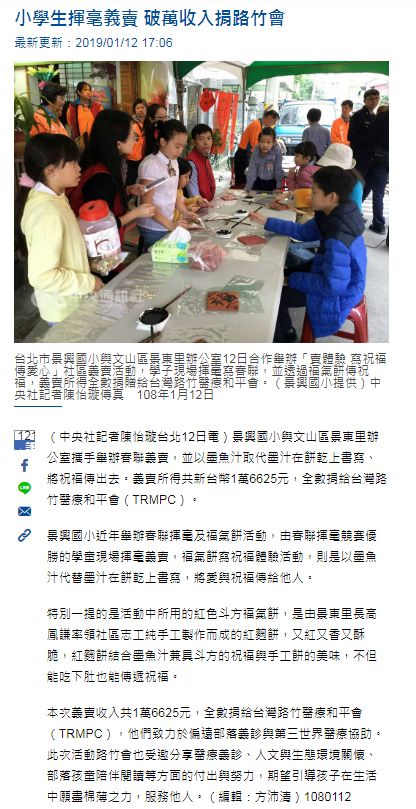 感謝所有協助本活動的朋友們~謝謝您!相信自己有無限的可能相信自己有幫助別人的能力相信自己能用愛轉動這個世界 E－E Record照片和影片，請看附檔社群分享-媒體報導
國語日報2019/01/15中央日報2019/01/12           中時電子報 2019/01/13感謝所有協助本活動的朋友們~謝謝您!相信自己有無限的可能相信自己有幫助別人的能力相信自己能用愛轉動這個世界